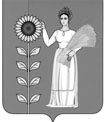 ПОСТАНОВЛЕНИЕАДМИНИСТРАЦИИ СЕЛЬСКОГО ПОСЕЛЕНИЯ ДОБРИНСКИЙ СЕЛЬСОВЕТ ДОБРИНСКОГО  МУНИЦИПАЛЬНОГО РАЙОНА ЛИПЕЦКОЙ ОБЛАСТИ РОССИЙСКОЙ ФЕДЕРАЦИИ01.08.2017г.                      	п.Добринка   		           № 170Об утверждении Порядка предоставления субсидии управляющим организациям, товариществам собственников жилья, жилищным кооперативам, муниципальным унитарным предприятиям на реализацию  подпрограммы №1 «Обеспечение  населения качественной, развитой инфраструктурой и повышение уровня благоустройства территории сельского  поселения Добринский сельсовет» муниципальной программы «Устойчивое развитие  территории сельского поселения Добринский сельсовет на 2015-2022гг» направленной на формирование современной городской среды в части реализации мероприятий по благоустройству дворовых территорий многоквартирных домов.В соответствии со ст. 78 Бюджетного кодекса РФ, руководствуясь Федеральным законом «Об общих принципах организации местного самоуправления в Российской Федерации» № 131-ФЗ от 06.10.2003 года, Уставом сельского поселения Добринский сельсовет, а так же в целях реализация приоритетного проекта «Формирование комфортной городской среды», администрация сельского поселения Добринский сельсовет ПОСТАНОВЛЯЕТ:1.Утвердить Порядок предоставления субсидии управляющим организациям, товариществам собственников жилья, жилищным кооперативам, муниципальным унитарным предприятиям на реализацию подпрограммы №1 «Обеспечение  населения качественной, развитой инфраструктурой и повышение уровня благоустройства территории сельского  поселения Добринский сельсовет» муниципальной программы «Устойчивое развитие  территории сельского поселения Добринский сельсовет на 2015-2022гг», направленной на формирование современной городской среды в части реализации мероприятий по благоустройству дворовых территорий многоквартирных домов (приложение).    	2. Настоящее постановление подлежит обнародованию и вступает в силу со дня его принятия.   	3. Контроль за исполнением настоящего постановления оставляю за собой. Глава  администрации  сельскогопоселения Добринский сельсовет                                                                Н.В. ЧижовПриложение N 1
к постановлению
от 01.08. 2017 г. N170Порядок предоставления субсидии управляющим организациям, товариществам собственников жилья, жилищным кооперативам, муниципальным унитарным предприятиям на реализацию  подпрограммы № 1 «Обеспечение  населения качественной, развитой инфраструктурой и повышение уровня благоустройства территории сельского  поселения Добринский сельсовет» муниципальной программы «Устойчивое развитие  территории сельского поселения Добринский сельсовет на 2015-2022гг» направленной на формирование современной городской среды в части реализации мероприятий по благоустройству дворовых территорий многоквартирных домов Общие положения1.1 Порядок предоставления субсидии управляющим организациям, товариществам собственников жилья, жилищным кооперативам, муниципальным унитарным предприятиям на реализацию подпрограммы №1 «Обеспечение  населения качественной, развитой инфраструктурой и повышение уровня благоустройства территории сельского  поселения Добринский сельсовет» муниципальной программы «Устойчивое развитие  территории сельского поселения Добринский сельсовет на 2015-2022гг», направленной на формирование современной городской среды в части реализации мероприятий по благоустройству дворовых территорий многоквартирных домов (далее - субсидии) определяет процедуру и условия предоставления финансовой поддержки на проведение работ по благоустройству дворовых территорий за счет средств федерального бюджета, бюджета Липецкой области, а также требования к отчетности, требования об осуществлении контроля за соблюдением условий, целей и порядка предоставления субсидий и ответственности за их нарушение. 1.2. Субсидия предоставляется в целях реализации мероприятий, предусмотренных подпрограммой № 1 «Обеспечение  населения качественной, развитой инфраструктурой и повышение уровня благоустройства территории сельского  поселения Добринский сельсовет» муниципальной программы «Устойчивое развитие  территории сельского поселения Добринский сельсовет на 2015-2022гг», (далее – муниципальная программа) на организацию и проведение работ по благоустройству дворовых территорий многоквартирных домов (далее – дворовые территории). 1.3. Получателями субсидий на благоустройство дворовых территорий являются управляющие организации, товарищества собственников жилья, жилищные кооперативы, муниципальные унитарные предприятия (далее - получатели субсидии), которым органами местного самоуправления переданы функции заказчика работ по благоустройству дворовых территорий многоквартирных домов;1.4. Субсидия предоставляется в пределах средств, предусмотренных в бюджете сельского поселения  Добринский сельсовет на 2017 год на цели, указанные в пункте 1.2 Порядка. 1.5. Главным распорядителем бюджетных средств является Администрация сельского поселения  Добринский сельсовет (далее – Администрация). 2.  Условия и порядок предоставления субсидии на благоустройство дворовых территорий2.1. Субсидии управляющей организации, товариществу собственников жилья, жилищному кооперативу или муниципальному унитарному предприятию на благоустройство дворовых территорий предоставляется при условии: а) наличия решения общего собрания собственников помещений в многоквартирном доме, включающего: предложение по включению дворовой территории многоквартирного дома в муниципальную программу в целях софинансирования мероприятий по благоустройству; определение лица, уполномоченного на подачу предложений и представляющего интересы собственников при подаче предложений на участие в муниципальной программе; определение состава (видов) работ по благоустройству дворовой территории многоквартирного дома, финансируемых за счет субсидии по минимальному или дополнительному перечням; обеспечение финансового и трудового участия собственников помещений в многоквартирном доме при выполнении работ по благоустройству дворовой территории согласно муниципальной программы; определение уполномоченных лиц из числа собственников помещений для согласования дизайн-проекта благоустройства дворовой территории, а также на участие в контроле за выполнением работ по благоустройству дворовой территории, в том числе промежуточном, и их приемке (подписании соответствующих актов приемки выполненных работ); обеспечение последующего содержания благоустроенной территории многоквартирного дома в соответствии с требованиями законодательства из средств собственников, вносимых в счет оплаты за содержание жилого помещения; б) разработки дизайн-проекта. Дизайн-проект содержит перечень (в том числе визуализированный) элементов благоустройства, предполагаемых к размещению на соответствующей территории; в) наличия сметы (смет) на выполнение работ; г) получатели субсидий не должны являться иностранными юридическими лицами, а также российскими юридическими лицами, в уставном (складочном) капитале которых доля участия иностранных юридических лиц, местом регистрации которых является государство или территория, включенные в утвержденные Министерством финансов Российской Федерации перечень государств и территорий, предоставляющих льготный налоговый режим налогообложения и (или) не предусматривающих раскрытия и предоставления информации при проведении финансовых операций (офшорные зоны) в отношении таких лиц, в совокупности превышает 50 процентов; д) получатели субсидии не должны получать средства из бюджета сельского поселения  Добринский сельсовет в соответствии с иными муниципальными правовыми актами на аналогичные цели; е) наличия в российской кредитной организации, величина собственных средств (капитала) которых составляет не менее 20 миллиардов рублей, счета (счетов) для перечисления денежных средств собственников помещений многоквартирных домов в целях софинансирования мероприятий по дополнительному перечню работ по благоустройству дворовой территории. 2.2.Субсидии предоставляются управляющим организациям, товариществам собственников жилья, жилищному кооперативу или муниципальному предприятию на основании соглашения на предоставлении субсидии в целях выполнения работ по благоустройству дворовых территорий многоквартирных домов, включенных в муниципальную программу (далее - договор) и заключенного между Администрацией и получателями субсидии. 2.3. Для заключения соглашения получатели субсидии направляют в Администрацию заявление по форме согласно приложению № 1 к Порядку с приложением следующих документов: а) копию лицензии на осуществление предпринимательской деятельности по управлению многоквартирными домами, заверенную в установленном порядке (представляется управляющими организациями); копии решения общего собрания собственников помещений многоквартирного дома о выборе способа управления - товариществом собственников жилья (представляется товариществом собственников жилья); б) копии учредительных документов, заверенных в установленном порядке (представляются управляющими организациями, товариществами собственников жилья, жилищными кооперативами); в) копию свидетельства о государственной регистрации юридического лица, заверенной в установленном порядке; г) копию выписки из единого государственного реестра юридических лиц, выданной налоговым органом не ранее тридцати рабочих дней до дня подачи заявления, заверенной в установленном порядке;  д) решения общего собрания собственников помещений многоквартирного дома проведенного в соответствии с требованиями статей 44 - 48 Жилищного кодекса Российской Федерации по вопросам, указанным в подпункте а) пункта 2.1 настоящего Порядка (представляется товариществом собственников жилья); е) выписку (справку) об открытом в российской кредитной организации счета, на который будут перечисляться средства собственников помещений многоквартирных домов в целях софинансирования мероприятий по дополнительному перечню работ по благоустройству дворовой территории.ж) иных документов, подтверждающих соблюдение получателем субсидии требований, предусмотренных статьей 78 Бюджетного кодекса Российской Федерации и подпунктом «е» пункта 4 Общих требований к нормативным правовым актам, муниципальным правовым актам, регулирующим предоставление субсидий юридическим лицам (за исключением субсидий государственным (муниципальным) учреждениям), индивидуальным предпринимателям, а также физическим лицам - производителям товаров, работ, услуг, утвержденных постановлением Правительства Российской Федерации от 06.09.2016 № 887.  	2.4. Администрация в течение 5 рабочих дней со дня поступления документов, указанных в пункте 2.3 Порядка, рассматривает их и принимает решение о заключении соглашения или об отказе. 2.5. Основанием для принятия решения об отказе в заключении соглашения является: а) представление документов, указанных в пункте 2.3 Порядка, не в полном объеме; б) представление документов, содержащих недостоверные сведения; в) наличие просроченной задолженности по возврату в соответствующий бюджет бюджетной системы Российской Федерации субсидий, бюджетных инвестиций, предоставленных, в том числе в соответствии с иными правовыми актами. Администрация в течение 3 рабочих дней с момента принятия решения об отказе в заключении соглашения уведомляет в письменной форме получателя субсидии об отказе в заключении соглашения с указанием причин отказа. 2.6. Получатель субсидии в течение 5 рабочих дней с момента получения уведомления об отказе в заключении соглашения вправе повторно направить в Администрацию документы, указанные в пункте 2.4 Порядка, после устранения замечаний, явившихся основанием для принятия решения об отказе в заключении соглашения. 2.7. Перечисление субсидии производится на банковский счет получателя субсидии, указанный в соглашении, не позднее 5 рабочих дней после заключения соглашения. 2.8. Размещенные на банковском счете получателя субсидии средства могут использоваться на выплату аванса исполнителю работ в размере не более 30 процентов от сметной стоимости работ. 2.9. Окончательный расчет с исполнителем работ осуществляется на основании предоставленной получателем субсидии главному распорядителю отчетной документации в порядке и сроки, предусмотренные договором (соглашением). 2.10. Субсидия предоставляется получателю субсидии на условиях безвозмездности и безвозвратности. Предоставляемая субсидия носит целевой характер и не может быть использована на другие цели. 3. Размер и порядок привлечения средств собственников помещений в многоквартирном доме, направляемых на долевое финансирование дополнительных видов работ по благоустройству дворовых территорий3.1. Размер средств долевого финансирования дополнительных видов работ по благоустройству дворовой территории рассчитывается на основании сметы расходов по дополнительному перечню работ по благоустройству дворовой территории и составляет не менее 3 % от стоимости.3.2. Перечисление денежных средств собственников помещений многоквартирных домов на расчетный счет получателя субсидий производится следующим образом:- избранный на общем собрании МКД представитель собственников помещений вносит от имени собственников помещений многоквартирного дома не менее ста процентов от общей суммы, определенной в соответствии с п. 3.1. настоящего Положения, на расчетный счет получателя субсидий в срок до заключения муниципального контракта на проведение работ по благоустройству дворовых территорий многоквартирных домов, заключенного по результатам аукциона.4. Требования к отчетности при предоставлении субсидии на благоустройство дворовых территорий4.1. Получатели субсидий представляют в Администрацию отчет об использовании субсидии в целях выполнения работ по благоустройству дворовых территорий многоквартирных домов, включенных в муниципальную программу по форме согласно приложению № 2,3,4 к Порядку. К ежемесячному отчету об использовании средств субсидий прилагается: фото- (видео-) материалы о ходе работ; информация, фото- (видео-) материалы о трудовом участии заинтересованных лиц (при наличии). 4.2. Сроки представления отчетов: а) ежемесячно, не позднее 5 числа месяца, следующего за отчетным месяцем; Ответственность за нецелевое использование полученных средств субсидии, а также достоверность представленных в Администрацию сведений возлагается на получателей субсидий. 5. Порядок осуществления контроля за соблюдением условий, целей и порядка предоставления субсидий на благоустройство дворовых территорий, ответственности за их нарушение и порядок возврата субсидий5.1. Проверка соблюдения условий, целей и порядка предоставления субсидий их получателями осуществляется Администрацией в порядке и в сроки, определенные нормативно- правовыми актами муниципального образования. 5.2. В случае нарушения условий договора о предоставлении субсидий Администрация вправе приостановить предоставление субсидий до устранения нарушений. 5.3. В случае использования субсидий не по целевому назначению или неиспользования их в установленные сроки, Администрация в течение 5 дней с даты выявления указанных обстоятельств, принимает решение о возврате предоставленных субсидий и направляет письменное уведомление получателю субсидии о возврате в десятидневный срок, перечисленных сумм субсидий. Получатель субсидии в течение 10 дней с момента получения уведомления, обязан произвести возврат на лицевые счета Администрации бюджетных средств ранее полученных сумм субсидий, указанных в уведомлении, в полном объеме. 5.4. В случае выявления Администрацией по результатам выборочного контроля недостоверности отчета об использовании субсидии в целях выполнения работ по благоустройству дворовых территорий многоквартирных домов, включенных в муниципальную программу, получатель субсидии обязан обеспечить возврат субсидии на лицевые счета Администрации в полном объеме в течение 10 дней с даты направления получателю субсидии письменного уведомления о результатах выборочного контроля. 5.5. В случае если получатель субсидии не возвратил субсидию в установленный срок или возвратил ее не в полном объеме, Администрация в течение 30 дней с даты истечения срока, установленного пунктами 4.3 и 4.4 порядка, обращается в суд с заявлением о взыскании перечисленных средств субсидии на лицевые счета Администрации в соответствии с законодательством Российской Федерации. 5.6. Остаток неиспользованной субсидии по состоянию на 10 декабря текущего года подлежит возврату в бюджет сельского поселения Добринский сельсовет не позднее 15 декабря текущего года.Приложение № 1 к Порядку предоставления субсидии управляющим организациям, товариществам собственников жилья, жилищным кооперативам, муниципальным унитарным предприятиям на реализацию подпрограммы № 1 «Обеспечение  населения качественной, развитой инфраструктурой и повышение уровня благоустройства территории сельского  поселения Добринский сельсовет» муниципальной программы «Устойчивое развитие  территории сельского поселения Добринский сельсовет на 2015-2022гг» направленной на формирование современной городской среды в части реализации мероприятий по благоустройству дворовых территорий многоквартирных домов Руководителю главного распорядителя бюджетных средств (ФИО) от получателя субсидии (наименование организации, ФИО руководителя) Адрес: Телефон: Заявление о предоставлении субсидии управляющим организациям, товариществам собственников жилья, жилищным кооперативам, муниципальным унитарным предприятиям на реализацию    подпрограммы №1 «Обеспечение  населения качественной, развитой инфраструктурой и повышение уровня благоустройства территории сельского  поселения Добринский сельсовет» муниципальной программы «Устойчивое развитие  территории сельского поселения Добринский сельсовет на 2015-2022гг», направленной на формирование современной городской среды в части реализации мероприятий по благоустройству дворовых территорий многоквартирных домов (дворовые территории)В соответствии с Порядком предоставления субсидии управляющим организациям, товариществам собственников жилья, жилищным кооперативам, муниципальным унитарным предприятиям на реализацию  подпрограммы №1 «Обеспечение  населения качественной, развитой инфраструктурой и повышение уровня благоустройства территории сельского  поселения Добринский сельсовет» муниципальной программы «Устойчивое развитие  территории сельского поселения Добринский сельсовет на 2015-2022гг», направленной на формирование современной городской среды в части реализации мероприятий по благоустройству дворовых территорий многоквартирных домов, прошу рассмотреть документы для заключения соглашения (договора) на предоставление субсидии в целях выполнения работ по благоустройству дворовых территорий многоквартирных домов, включенных в подпрограмму №1 «Обеспечение  населения качественной, развитой инфраструктурой и повышение уровня благоустройства территории сельского  поселения Добринский сельсовет» муниципальной программы «Устойчивое развитие  территории сельского поселения Добринский сельсовет на 2015-2022гг» в рамках реализации приоритетного проекта «Формирование комфортной городской среды» на 2017 год» (наименование получателя субсидии) По многоквартирному дому (домам), расположенному (расположенным) по адресу (адресам): В случае принятия решения о предоставлении субсидии прошу ее перечислять на расчетный счет (наименование получателя субсидии) N ____________________________________ в __________________________________________________________________________________(наименование банка)БИК __________________________________________________ корсчет N Приложение: на л. в экз. Заявитель (ФИО руководителя получателя субсидии) ____________________(дата)       (подпись)Приложение № 2 к Порядку предоставления субсидии управляющим организациям, товариществам собственников жилья, жилищным кооперативам, муниципальным унитарным предприятиям на реализацию подпрограммы № 1 «Обеспечение  населения качественной, развитой инфраструктурой и повышение уровня благоустройства территории сельского  поселения Добринский сельсовет» муниципальной программы «Устойчивое развитие  территории сельского поселения Добринский сельсовет на 2015-2022гг» направленной на формирование современной городской среды в части реализации мероприятий по благоустройству дворовых территорий многоквартирных домовОтчет получателя субсидии на реализацию подпрограммы №1 «Обеспечение  населения качественной, развитой инфраструктурой и повышение уровня благоустройства территории сельского  поселения Добринский сельсовет» муниципальной программы «Устойчивое развитие  территории сельского поселения Добринский сельсовет на 2015-2022гг» направленной на формирование современной городской среды в части реализации мероприятий по благоустройству дворовых территорий многоквартирных домов на 2017 год                                              Таблица 1    *  - таблица заполняется по каждой дворовой территории многоквартирногодома, подлежащей благоустройству за счет средств субсидии.    **  -  в  случае  отсутствия  необходимости  выполнения одного из видовработ,  включенных  в  минимальный  перечень  в  графе  "Краткая справка обобъемах выполненных работ" приводится соответствующее обоснование.Руководитель        _______________________________                                  (подпись, печать)Главный бухгалтер _______________________________                                  (подпись)Приложение № 3 к Порядку предоставления субсидии управляющим организациям, товариществам собственников жилья, жилищным кооперативам, муниципальным унитарным предприятиям на реализацию подпрограммы № 1 «Обеспечение  населения качественной, развитой инфраструктурой и повышение уровня благоустройства территории сельского  поселения Добринский сельсовет» муниципальной программы «Устойчивое развитие  территории сельского поселения Добринский сельсовет на 2015-2022гг» направленной на формирование современной городской среды в части реализации мероприятий по благоустройству дворовых территорий многоквартирных домовГлаве администрации сельского поселения Добринский сельсоветРеестр документов к отчету   получателя субсидии на реализацию подпрограммы №1 «Обеспечение  населения качественной, развитой инфраструктурой и повышение уровня благоустройства территории сельского  поселения Добринский сельсовет» муниципальной программы «Устойчивое развитие  территории сельского поселения Добринский сельсовет на 2015-2022гг», направленной на формирование современной городской среды в части реализации мероприятий по благоустройству дворовых территорий многоквартирных домов на 2017 год                                                                    Таблица    *  - таблица заполняется по каждой дворовой территории многоквартирногодома;    ** - сумма указывается в рублях с точностью до 2 знаков после запятой;    *** - приводится наименование в соответствии с оригиналом.Руководитель организации  _______________________________                                                                                            (подпись, печать)Приложение № 4 к Порядку предоставления субсидии управляющим организациям, товариществам собственников жилья, жилищным кооперативам, муниципальным унитарным предприятиям на реализацию подпрограммы № 1 «Обеспечение  населения качественной, развитой инфраструктурой и повышение уровня благоустройства территории сельского  поселения Добринский сельсовет» муниципальной программы «Устойчивое развитие  территории сельского поселения Добринский сельсовет на 2015-2022гг» направленной на формирование современной городской среды в части реализации мероприятий по благоустройству дворовых территорий многоквартирных домовГлаве администрации сельского поселения Добринский сельсоветОтчетполучателя субсидии о финансовом и трудовом участиизаинтересованных лиц в реализации мероприятий по благоустройствудворовых территорий многоквартирных домов                                                                    ТаблицаРуководитель организации  _______________________________                                                                                            (подпись, печать)N п/пНаименование мероприятия *Виды работ **Информация по торгам и контрактамИнформация по торгам и контрактамИнформация по торгам и контрактамФинансирование (кассовый расход) (тыс. руб.) нарастающим итогомФинансирование (кассовый расход) (тыс. руб.) нарастающим итогомФинансирование (кассовый расход) (тыс. руб.) нарастающим итогомВыполненный объем работ (нарастающим итогом) (тыс. руб.)Краткая справка об объемах выполненных работИнформация по трудовому участию заинтересованных лиц по дополнительным видам работN п/пНаименование мероприятия *Виды работ **Дата аукциона, номер и дата заключения контрактаСтоимость контракта, тыс. руб.Сроки выполнения работ по контрактуФедеральный бюджетОбластной бюджетФинансовое участие заинтересованных лиц по дополнительным видам работВыполненный объем работ (нарастающим итогом) (тыс. руб.)Краткая справка об объемах выполненных работИнформация по трудовому участию заинтересованных лиц по дополнительным видам работ1.минимальный перечень:ххххх1.ремонт дворовых проездовхх1.обеспечение освещения дворовых территорийхх1.установка скамеек, урнхх1.дополнительный перечень (при наличии):ххх1.оборудование детских и (или) спортивных площадок1.оборудование автомобильных парковок1.озеленение территорий1.организация отвода поверхностных вод с дворовых территорийN п/пНаименование выполненного мероприятия *N п/пНаименование документаКоличество листовНомерДатаСумма **11Договор (контракт) на выполнение работ ***11.1Акт о приемке выполненных работ (форма N КС-2)11.2Справка о стоимости выполненных работ (форма N КС-3)11.3Счет на поставку оборудования, материалов11.4Платежные поручения к договору на оплату товаров (работ, услуг)12Договор (контракт) на выполнение работ1...N п/пДворовая территория многоквартирных домовОбщая стоимость проведенных видов работ, включенных в дополнительный переченьВ том числеВ том числеОбъем финансового участия заинтересованных лиц, %Форма трудового участия заинтересованных лицN п/пДворовая территория многоквартирных домовОбщая стоимость проведенных видов работ, включенных в дополнительный переченьЗа счет субсидииЗа счет финансового участия заинтересованных лицОбъем финансового участия заинтересованных лиц, %Форма трудового участия заинтересованных лиц1.